Tall Pines Quilt Guild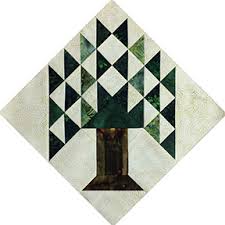 Publisher: Diane Carrington Volume Number 95 Issue Number 94Walker County FairWalker County Fair AssociationMarch 30-April 8, 2017 “From Wagon Wheels to Ferris Wheels”
Quilt ShowQuilt Check-In – Friday, March 31, 2017 @ Fabric CarouselHanging of the Quilts – Sunday, April 2, 2017Judging – Monday, April 3, 2017Quilt Pick-Up – Saturday, April 8, 2017Forms and rules available at Fabric Carousel or contact me at hxb004@shsu.edu. Sitters are needed.Airing NewsAiring General StoreThere are kits at the Fabric Carousel and we need help to make items for the General Store.  The basket with the kits is on the couch in the classroom area.  If you take something, please sign it out on the list in the basket.  These need to be made and back to me by April 29th.  I will have all the forms for member sales at the next meeting and they will also me at Fabric Carousel on the table just inside the door to Classroom.  There are also instructions on procedures for sale.  Pricing in increments of 25 cents, NO nickels, dimes or pennies.  Call me if you have questions.  Martha Wilson 936-662-9202.Airing of the Quilts Silent Auction This year we are having other items besides the miniature quilts in the silent auction.  We will have a couple of larger quilts and several baskets of sewing notions and supplies.  If you have a unique item that you would like to donate, please bring it to the next meeting or leave it at Fabric Carousel.Airing of the Quilts is fast approaching.  We need to have at least 50 miniature quilts for the Silent Auction.  It has always been a terrific fund raiser.  This year miniature quilts can be up to 24” x 24”.  They must have a hanging sleeve and a label.  Please turn in your entries at the next meeting or at Fabric Carousel.  The deadline for miniature quilt turn in is April 29th.   Your name will be entered in a drawing for a $25.00 gift certificate to Fabric Carousel for each entry.  Miniature quilts are donated to Tall Pines Quilt Guild with all proceeds benefitting the guild.   JUDY SPRINGER 936-661-8126 Sunshine and ShadowsOur prayers go out to the family of Pat Roberson who passed away and also keep Ann Barker in your prayers. She is dealing with more health issues.  Also our congrats go to Dorothy Wolverton she has a new grandson Ian Wolverton 7 lbs 4 oz .Our contact info is Betty Grantz phone # 936-438-0465, email lobag1961@gmail.com or Ruth West 847-638-3899, email quilterrw@livecom. We are looking forward to hearing about your Sunshine and Shadows.Tall Pines Quilt Guild Minutes of MeetingTall Pines Quilt GuildMeeting of MinutesMarch 6, 2017University Heights Baptist Church     President Kay Ohendalski called the meeting to order and welcomed members and guests. March birthdays were recognized.     Minutes of the February meeting were printed in the newsletter. Cindy Rhoe made the motion to accept the minutes and Virginia Cooper seconded the motion. The motion passed.     Baytown Quilt Guild members sold tickets for their beautifully pieced and appliqued donation quilt.     Kay Ohendalski recognized Helen Belcher who was voted Huntsville’s Citizen and Volunteer of the Year for 2016. Congratulations Helen!     The proposed budget for 2017 was presented by Treasurer, Martha Wilson. Janis Voldbakken made the motion to accept the budget and Pam Boyle seconded the motion. It was voted on and accepted by the members.     Kits were assembled at the March 4th Airing meeting and are ready to be checked out tonight to make at home for the General Store. Pre-paid Airing t-shirts were given out and sizes that are left are available for sale for $20.00.  This year we will be doing 3 baskets for a silent auction – one each from Embroidery Bee, Machine Embroidery Bee, and Cut-Ups. Rory Ross is taking donations to decorate the baskets and to pay for additional items for the baskets. The next Airing meeting will be Monday, March 13, after a short board meeting at 5:30. New at the Airing will be a featured quilter – Susan Craig will be our featured quilter for 2017. Judy Oliver and Mona Smidt are heading a committee for displaying quilts and need more committee members. Ruth West oversees sale quilts. Bring quilts for sale the day of the Airing and the $5.00 fee. Donated cases of water are needed, but wait for further information for where to bring them. Sign-ups were available for volunteers.     Baby block challenge kits are ready for pick up from Doris Collins at Fabric Carousel.      Quilts for the Walker County Fair need to be turned in by Friday, March 31, at Fabric Carousel. Volunteers are needed for set up Sunday, April 1. Also, volunteer sitters are needed during the fair. Quilts will be taken down Saturday, April 9th.     Doris Collins asked for donation quilt ticket packets be turned in so it can be determined whether we need to order more tickets.     Doris Collins collected forms for the UFO challenge. Quilts need to be finished for the November 6th meeting.     D-Ann Gilmore reviewed our upcoming programs. April and May programs will be preparation for the Airing. In June we will have Lisa Erlandson with How to Make a Better Quilt.     Tonight our program was LouAnn Nichols, along with her family she shared 92 of her beautiful quilts.     Door prize winners were Melissa Price, Elaine Robinson, and Donna Gardner. Fun exchange winners were Jane Richmond, Karen Fisher, and Kay Ohendalski.    Robin Rodriquez gave an update on charity bee. There were two hugs turned in tonight! There is a new column on the sign-in sheet for charity hours volunteered. There is a request for donations of old towels to be used for diaper material. There will be girls from a home school group helping at charity bee this month. The next charity bee will be Tuesday, March 21st. Show and tell was held.      There being no further business the meeting was adjourned.Respectfully Submitted, Secretary, Cheryl RempelProgram ReportApril and May -  Planning for Airing of the QuiltsJune – Lisa Erlandson - Making Your Best Quilt, followed by a workshop the next day entitled Kansas City Stars.August – Rosie deLeon McCrady presentation is called “Redwork Through the Years”, a history of redwork as well as a variety of vintage and new quilts.  Workshop the next day with a $25 kit fee that includes everything you’ll need but a pair of scissors and a thimble if you use one.August (replaces Sept.)  - Karen Dupont and Kim Phillips, captains in the Houston Fire Department will do a T-shirt quilt lecture, followed by a workshop the next day.D-Ann Gilmore, Program ChairmanTreasurer’s ReportShow and TellMelanie Burleson – Mini quilt “Little Blues”Teresa Cazoet – El Jarden (The Garden)Kay Ohendalski – TeapotsPam Boyle – April Miller – “Snow Caps”Martha Fielder – Charity QuiltJean Bradley – “Unbridled” and “Farm Girl”D-Ann Gilmore – “Tulips and Lace” and “Floral Pleasures”Diane Harris – Finished Grandmothers quilt “ Remembering Stella”Randi Clower – “Feeling Groovy”Robin Rodriquez – “African Folk Art”Tasha Fry – “Kaleidoscope Dreams”Ruth West – Christmas Tree SkirtHelen Cook – Wedding giftDorothy Wolverton – Planes baby quilt and Table topperHelen Belcher – Three mini quiltsDoor PrizesPattern “Ladies Choice” – Elaine RobinsonPattern “Scrap Sack Plus” – Melissa FryPattern “ Vintage Pincushion” – Donna GardnerMembership UpdatesMEMBERSHIP REPORT  Submitted by Cathy WilsonAt the March guild meeting, there were 69 members in attendance, 8 visitors, and one new member.  There are currently 106 people who have renewed membership in the guild.  New member directories were distributed at the March meeting as well as new membership cards to those who did not receive them last month.  If you have not received your new card yet, please see me at the next meeting or call me at 713-806-9108.Our new member is: Joyce Parrish     936-207-32366 Pine Needle DrHuntsville 77340BD: 8/9joyceparrish57@yahoo.comSeveral names were accidentally omitted from the directory.  The list below contains those names as well as some who just renewed at March meeting.  Please add these to your directory and I apologize for the inconvenience!!Helen Cook    936-295-0340                              Susan Thompson    936-661-746480 Heritage Oak Dr.                                          1226 Elkins LakeHuntsville 77320                                               Huntsville 77340BD: 9/30                                                          BD: 7/8hmc0940@aol.com                                           stom51@hotmail.comPat Tracy    936-295-3442                                 Beverly Wiggins     936-295-8045214 Sumac Rd                                                 786 Elkins LakeHuntsville 77340                                               Huntsville 77340BD: 8/31                                                          BD: 10/25ptracy@suddenlink.net                                      wiggins@shsu.eduAlso, JanisVandervort's email has changed to: petersjanis65@gmail.comBee NewsCharity Bee$42.00 was collected for the Food Bank at the March guild meeting.  The next Charity Bee meeting will be Tuesday, March 21, beginning at 9:30 am at Fabric Carousel.  The new batting was received today that I ordered a few weeks ago.  Our focus for March will be cutting kits and layering any tops that are ready to go.  Any and all help is much appreciated.  Any questions, call Robin Rodriquez or Susan Craig.Cut-upsCut Ups will meet on the 2nd and 4th Friday each month at the Fabric Carousel.  All are Welcome.  Bring your quilting problems for lots of advice and help from your friends.  Bee starts around 10 and lasts all day.Embroidery Bee We meet on the third Saturday of the month at 11 AM, at the Ohendalski building, next door to the Chicken place across from the mall.  1425 Brazos Dr.  Contact Susan Craig for info.  436-1489Advertisements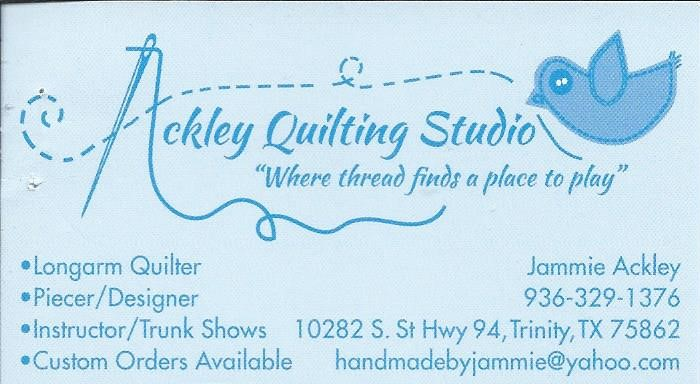 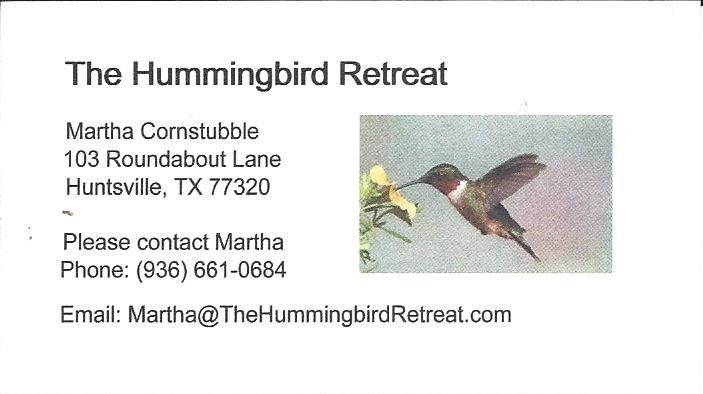 Newsletter ad prices are:$5.00 a month or $50.00 per year for a business card size advertisement. $10.00 a month or $100.00 per year for a 3.5” x 4.5” size advertisement. $18.00 a month or $180.00 per year for a one-half page advertisement.$36.00 a month or $360.00 per year for a full page advertisement.   Member ads are free and will run for one month per requestDiane’s Tips and Grins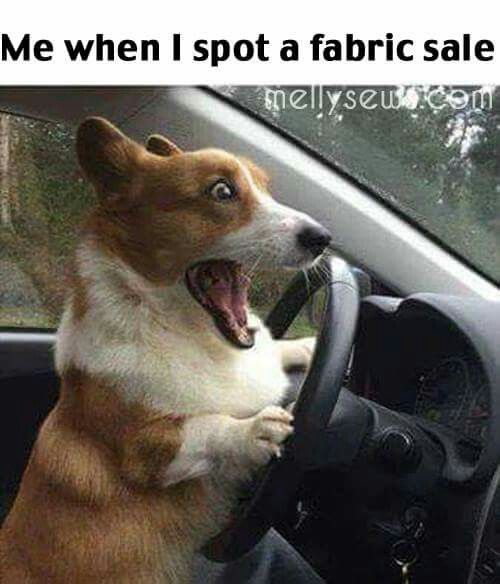 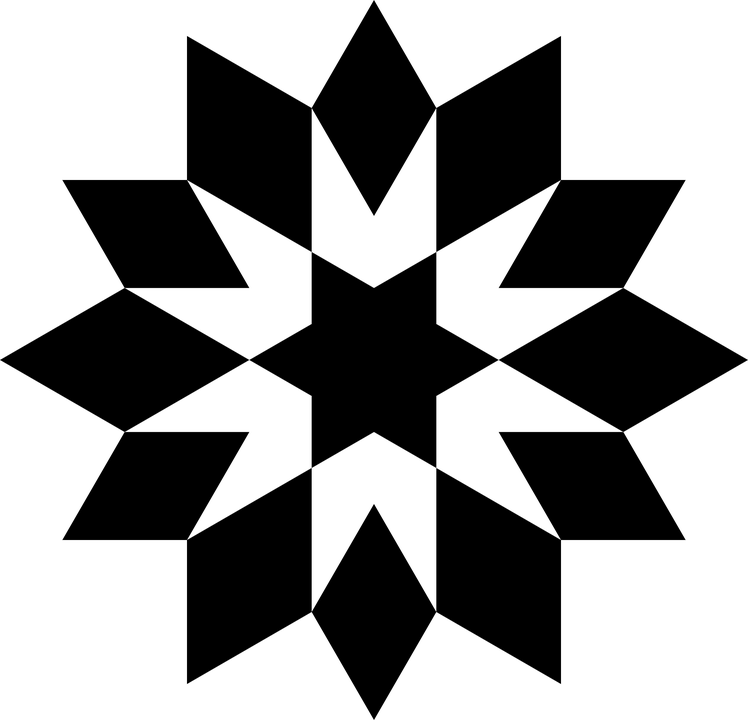 Talll Pines Quilt GuildP.O. Box 7272Huntsville, Texas 77342-7272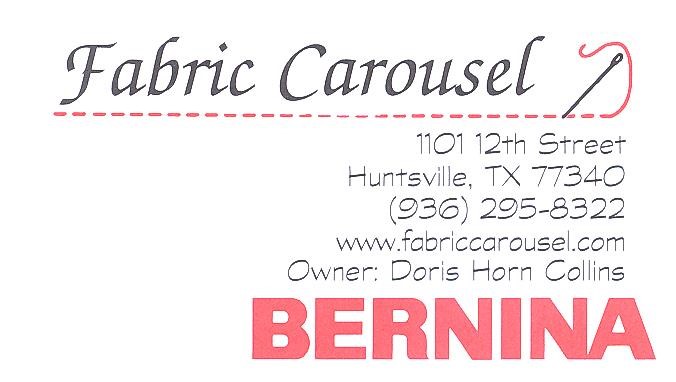 Tall Pines Quilt Guild Meeting		                                           Guild Calendar Reminders	You are invited to join us the first Monday of			April 3rd, 6:30 PM Guild Meeting	 each month.  The guild has a variety of				March 21, Charity Bee programs, nationally known speakers,				Meeting Reminders	 workshop and charity projects.  				              	 Bring Show and Tell Items	We meet at the University Heights Baptist Church		               Bring money for Food Bank	 2400 Sycamore Ave.  				                            	 UPC Labels from Hobbs batting	Park in the back lot off Palm Ave. 				               FQ Bands from Fabric CarouselRefreshments are served at 6:30PM				 For Charity Bee			 and the meeting starts at 7 PM.		                     Visit the web site @ www.tallpinesquiltguild.com	    March 2017 Whisperings from theFrom the PresidentGreetings Fellow Hug Makers,
It was so nice to see several of you turning in your "hugs"at the meeting Monday night.    I know that it makes Robin and Susan very happy to see so many of you working on your charity quilts. With everyone contributing, we will get to our target numbers quicker this year than ever.
The most important thing right now for us to be concentrating on is getting our forms filled out for the Airing of the Quilts.  The deadline to enter your quilt in the 2017 show is this Wednesday.  Turn your forms in to Doris at Fabric Carousel.  Remember, the quilt doesn't have to be completely finished now but the paperwork has to be turned in early so we can get the information in the computer.
The next meeting for the Airing is this Monday night at 5:30.  We will have a short board meeting and then focus on the Airing.  We still need member help on some of the committees and have some planning details to be finalized.
Also, get your Fair Quilts ready to go.  Everyone is looking forward to a good show this year. Thank you to Helen Belcher for all her work with the Fair Quilt Show.  Remember to sign up to sit with the quilts during the Fair week.
See you at the Fair!
Kay Ohendalski, PresidentSCHOLARSHIP NEWS!Just a reminder that the Tall Pines Quilt Guild is offering 2 (two) $1,000 scholarships again this year.  Our deadline for application submission is May 15, 2017.  Graduating high school seniors (public, private or home schooled) who reside within the TPQG membership area and meet the requirements of one of the following categories are eligible:1)  Shows proficiency in sewing (with demonstrated samples) or2)  Will be majoring in Math Education.Applications are available on the high school websites, as well as on our own (TPQG) website.  Hard copies are also available at Fabric Carousel.  Sometimes it is difficult to reach our private school and home school candidates - so if you know of someone who would qualify please encourage them to submit an application.  Again the deadline is May 15, 2017 and the winner will be announced at our June meeting.    Please feel free to contact me should you require additional information (936 439-0980).  Thank you for your support of our scholarship program. Judith Oliver2017 Scholarship Chairman